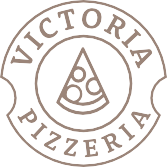 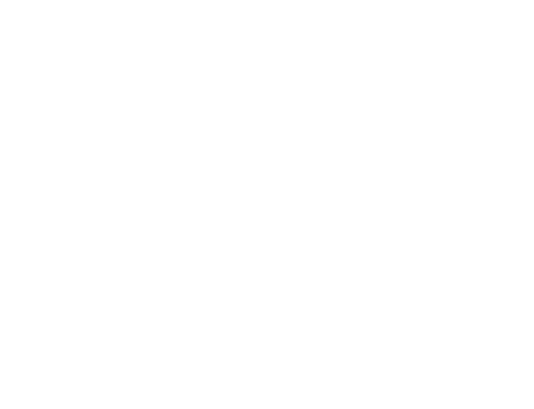 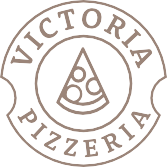 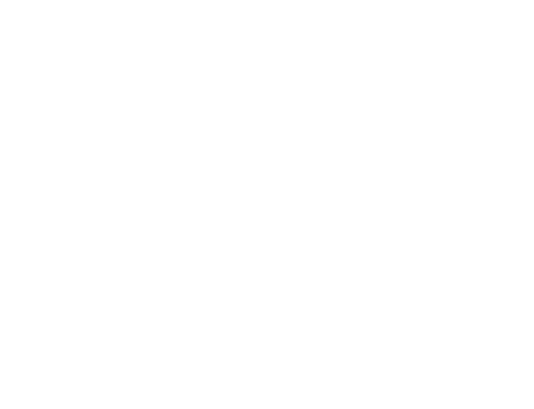 OBEDOVÉ MENUPondelok 19.9. 2022Váha mäsa a surovín je uvedená v surovom stave!Polievka je zahrnutá v cene obed. menu.Samotná polievka 1 eur.Menu box: polievkový - 0,20 eur, obedový - 0,40 eur, príbor plastový 0,05 eur, dovoz 0,10 eur za 1 obedInfo: 041/4353927Denné menu podávame od 11:00 do 14:00 hod.Nájdete nás na webovej stránke www.pizzavictoria.sk a tiež na facebooku Pizza Victória.0,33 lPolievka: Kurací vývar (1,3,7)     Fazuľová horniacka (1,3,7)      Cesnačka (1,3,7)120 g1. Kuracie prsia, slivkovo- hubová omáčka, ½ krokety, ½ ryža (1,3,7)5,90 €120 g2. Talianská kuracia roláda, dusená ryža s hráškom (1,3,7)5,70 € 250 g3. Ovocné guľky s maslom a grankom(1,3,7)5,60 €350 g4. Kurací šalát s avokádom (miešaný šalát, cherry, avokádo, kuracie mäso, pečivo) (1,4,6,7,9)5,80 €Utorok20.9. 20220,33 lPolievka: Kurací vývar (1,3,7 )   Ovarová so zemiakmi a cesnakom(1,3,7,12)     Cesnačka (1,3,7)120 g1. Kurací závitok „Detvan“ (údená parenica, slanina, pór), ryža (1,3,7,12)5,90 €120 g2. Hamburský bravčový plátok, domáca knedľa (1,3,7,10,12)5,70 € 300 g3. Zapekané cestoviny so syrom a šunkou(1,3,7,12)5,60 € 350 g4. Kurací šalát s avokádom (miešaný šalát, cherry, avokádo, kuracie mäso, pečivo) (1,4,6,7,9)5,80 €Streda21.9. 20220,33 lPolievka: Kurací vývar (1,3,7 )   Z kyslého mlieka s údeným mäsom (1,3,7)     Cesnačka (1,3,7)120 g1. Kurací plátok s hermelínom a brusnicami, ½ ryža, ½ hranolky(1,3,7,12)5,90€130 g2. Bravčové výpečky s hubami, štuchané zemiaky (1,3,7,10,12)5,70 € 270 g3. Lokše s jablkami a makom, šľahačka, toping(1,3,7)5,60 €350 g4. Kurací šalát s avokádom (miešaný šalát, cherry, avokádo, kuracie mäso, pečivo) (1,4,6,7,9)5,80 €Štvrtok	22.9. 2022Štvrtok	22.9. 2022Štvrtok	22.9. 20220,33 l120 gPolievka: Kurací vývar (1,3,7 )	Hrachová s klobásou(1,3,7)	Cesnačka (1,3,7)1.Bravčová panenka, dijónska omáčka, ½ ryža, ½ opekané dukáty (1,3,7,12 )6,90 €150 g2. Prírodné biftečky, zemiaky na kyslo s kôprom(1,3,7,12)5,70 € 330 g3. Boloňské lasagne so strúhaným syrom(1,3,7,12)5,60 €350 g4. Kurací šalát s avokádom (miešaný šalát, cherry, avokádo, kuracie mäso, pečivo) (1,4,6,7,9)5,80 €Piatok23.9. 20220,33 lPolievka: Kurací vývar (1,3,7 )    Špenátová s vajíčkom (1,3,79)    Cesnačka (1,3,7)120 g1. Šunkovo-sýrový špíz, opekané zemiaky, tatárska omáčka (1,3,7,10)5,90 €120g2. Zapekané kuracie prsia s cuketou, oravskou slaninou, úseným syrom, dusená ryža(1,3,7)5,70 € 300 g3. Domáce lečo s klobásou, chlieb(1,3,7)5,50 €350 g4. Kurací šalát s avokádom (miešaný šalát, cherry, avokádo, kuracie mäso, pečivo) (1,4,6,7,9)5,80 €